بسم الله الرحمن الرحيمالمهمة الأدائيةتعليمات قبل دخول الاختبار1 – الكتابة بالقلم الأزرق و توضيح الخط2 – يمنع دخول الكتب و المذكرات داخل القاعة3 – الكلام و الالتفات أثناء أداء الاختبار تعتبر محاولة للغش* رفع اليد عن أي سؤال *4 – كتابة بيانات الطالب كاملة و على جميع الأوراق5 – تسليم ورقة الاختبار بعد نصف الوقتنموذج الاختبارفي صفحة مستقلةللحفظ التنسيق و الخطالنتائج 1 – المتوسط الحسابي : 17.3 2 – الانحراف المعياري : 1.6        (10 طلاب  )طالبين حصلوا على 20 درجةثلاث طلاب حصلوا على 18 درجة طالب حصل على 17 درجةثلاث طلاب حصلوا على 16 درجة طالب حصل على 14 درجة المرئيات :  الاختبار كان ممتاز و التحصيل ممتاز كان اختبار متنوع و شامل السلبية كان طويل و كان متعمق اكثر 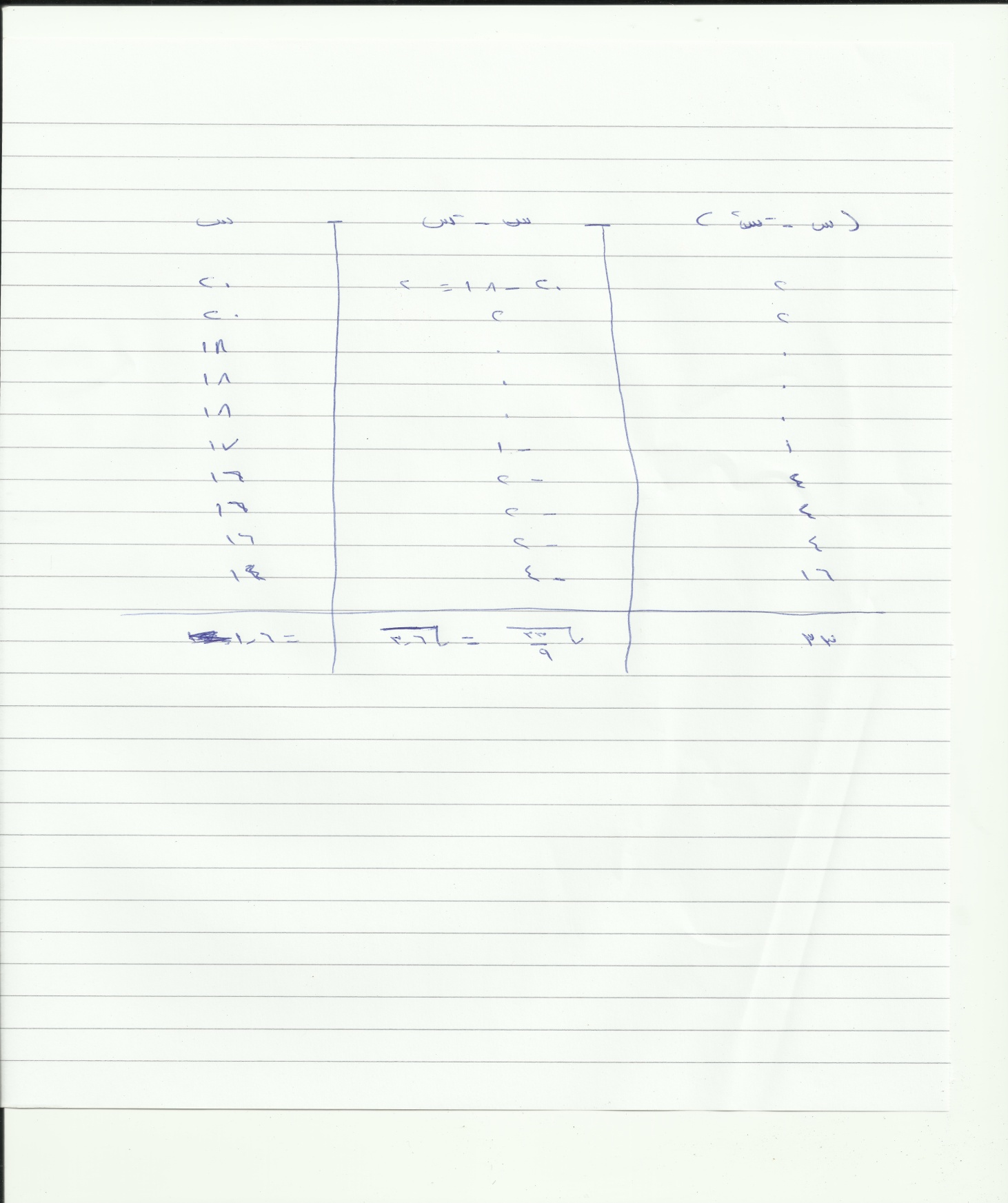 جدول المواصفات :الأهداف___المحتوىالتذكرالفهمالتحليلالتركيبالتطبيقالوزن النسبي للموضوعاتأساليب التعلم1.3هدفين1.3هدفين1.3هدفين1هدف0.4لا هدفأربع ساعات40 %شروط التعلم1.3هدفين1.3هدفين1.3هدفين0.4لا هدف1هدفأربع ساعات40%العملياتالمسهمة فيالتعلم1هدف1هدف1هدف0.4لا هدف0.4لا هدفساعتان20%الوزنالنسبيللأهدافثلاثة أهداف30 %ثلاثة أهداف30%ثلاثة أهداف30%هدف واحد5 %هدف واحد5 %100 %